ПроектПРАВИТЕЛЬСТВО РЕСПУБЛИКИ АЛТАЙПОСТАНОВЛЕНИЕ«___» ____________2023 г. №______г. Горно-АлтайскО признании утратившим силу постановления Правительства Республики Алтай от 18 июня 2019 г. № 171Правительство Республики Алтай постановляет:постановление Правительства Республики Алтай от 18 июня 2019 г. № 171 «Об утверждении Порядка разработки и принятия административных регламентов осуществления муниципального контроля в соответствующих сферах деятельности и административных регламентов осуществления регионального государственного контроля (надзора), полномочиями по осуществлению которого наделены органы местного самоуправления в Республике Алтай, и признании утратившим силу постановления Правительства Республики Алтай от 2 июня 2016 года № 159» (Сборник законодательства Республики Алтай, 2019, № 166(172) признать утратившим силу.Пояснительная запискак проекту постановления Правительства Республики Алтай«О признании утратившим силу постановления Правительства Республики Алтай от 18 июня 2019 г. № 171»Субъектом нормотворческой деятельности выступает Правительство Республики Алтай, разработчиком проекта постановления Правительства Республики Алтай «О признании утратившим силу постановления Правительства Республики Алтай от 18 июня 2019 г. № 171» (далее – проект постановления) является Министерство экономического развития Республики Алтай.Проектом постановления предлагается признать утратившим силу постановление Правительства Республики Алтай от 18 июня 2019 г. № 171 «Об утверждении Порядка разработки и принятия административных регламентов осуществления муниципального контроля в соответствующих сферах деятельности и административных регламентов осуществления регионального государственного контроля (надзора), полномочиями по осуществлению которого наделены органы местного самоуправления в Республике Алтай, и признании утратившим силу постановления Правительства Республики Алтай от 2 июня 2016 года № 159».Необходимость принятия проекта постановления обусловлена исполнением поручения заместителя Председателя Правительства Республики Алтай, руководителя Аппарата Главы Республики Алтай, Председателя Правительства Республики Алтай и Правительства Республики Алтай от 21 ноября 2023 г. № ПР/53.Правовым основанием принятия проекта постановления являются:пункт 2 части 2 статьи 6 Федерального закона от 26 декабря 2008 г.                             № 294-ФЗ «О защите прав юридических лиц и индивидуальных предпринимателей при осуществлении государственного контроля (надзора) и муниципального контроля», согласно которому порядок разработки и принятия административных регламентов осуществления муниципального контроля в соответствующих сферах деятельности, административных регламентов осуществления регионального государственного контроля (надзора), полномочиями по осуществлению которого наделены органы местного самоуправления, устанавливаются нормативными правовыми актами субъектов Российской Федерации;2) часть 1 статьи 11, часть 2 статьи 40 Закона Республики Алтай от 5 марта 2008 г. № 18-РЗ «О нормативных правовых актах Республики Алтай», согласно которым:Правительство Республики Алтай по вопросам, входящим в его компетенцию, издает в соответствии с установленной процедурой правовые акты в форме постановлений и распоряжений;изменение или отмена нормативных правовых актов Правительства Республики Алтай, исполнительных органов государственной власти Республики Алтай, их отдельных положений осуществляется органом государственной власти Республики Алтай, принявшим данный нормативный правовой акт.По проекту постановления проведена антикоррупционная экспертиза в установленном федеральным законодательством и законодательством Республики Алтай порядке, по результатам которой положения, способствующие созданию условий для проявления коррупции, не выявлены. В отношении проекта постановления не требуется проведение оценки регулирующего воздействия в связи с тем, что проект постановления не устанавливает новые и не изменяет ранее предусмотренные нормативными правовыми актами Республики Алтай обязанности для субъектов предпринимательской и инвестиционной деятельности, а также не устанавливает, не изменяет и не отменяет ранее установленную ответственность за нарушение нормативных правовых актов Республики Алтай, затрагивающих вопросы осуществления предпринимательской и инвестиционной деятельности. Принятие проекта постановления не потребует признания утратившими силу, приостановления, изменения или принятия иных нормативных правовых актов Республики Алтай.Принятие проекта постановления не потребует дополнительных расходов, финансируемых за счет средств республиканского бюджета Республики Алтай.И. о. министра                                                                                   С.С. БоровиковПЕРЕЧЕНЬнормативных правовых актов Республики Алтай, подлежащих признанию утратившими силу, приостановлению, изменению или принятию в случае принятия проекта постановления Правительства Республики Алтай «О признании утратившим силу постановления Правительства Республики Алтай от 18 июня 2019 г. № 171»Принятие проекта постановления Правительства Республики Алтай «О признании утратившим силу постановления Правительства Республики Алтай от 18 июня 2019 г. № 171» не потребует признания утратившими силу, приостановления, изменения или принятия иных нормативных правовых актов Республики Алтай.СПРАВКАо проведении антикоррупционной экспертизыВ соответствии с Порядком проведения антикоррупционной экспертизы нормативных правовых актов Главы Республики Алтай, Председателя Правительства Республики Алтай и Правительства Республики Алтай и проектов нормативных правовых актов Республики Алтай, разрабатываемых исполнительными органами государственной власти Республики Алтай, утвержденным постановлением Правительства Республики Алтай от 24 июня 2010 г. № 125, Министерством экономического развития Республики Алтай проведена антикоррупционная экспертиза проекта постановления Правительства Республики Алтай «О признании утратившим силу постановления Правительства Республики Алтай от 18 июня 2019 г. № 171», в результате которой в проекте постановления положений, способствующих созданию условий для проявления коррупции, не выявлено.И. о. министра          			                                                               С.С. БоровиковГлава Республики Алтай,Председатель ПравительстваРеспублики Алтай                                              О.Л. Хорохордин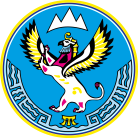 МИНИСТЕРСТВОЭКОНОМИЧЕСКОГО РАЗВИТИЯ РЕСПУБЛИКИ АЛТАЙ(МИНЭКОНОМРАЗВИТИЯ РА)АЛТАЙ РЕСПУБЛИКАНЫНГ ЭКОНОМИКАЛЫК ÖЗӰМИНИ НГ МИНИСТЕРСТВОЗЫ(АР МИНЭКОНОМÖЗӰМИ)В.И. Чаптынова ул., д. 24, г. Горно-Алтайск, Республика Алтай, 649000; Тел/факс. (388 22) 2-65-95;  e-mail: mineco04@mail.ru; https://минэко04.рфВ.И. Чаптынова ул., д. 24, г. Горно-Алтайск, Республика Алтай, 649000; Тел/факс. (388 22) 2-65-95;  e-mail: mineco04@mail.ru; https://минэко04.рфВ.И. Чаптынова ул., д. 24, г. Горно-Алтайск, Республика Алтай, 649000; Тел/факс. (388 22) 2-65-95;  e-mail: mineco04@mail.ru; https://минэко04.рфВ.И. Чаптынова ул., д. 24, г. Горно-Алтайск, Республика Алтай, 649000; Тел/факс. (388 22) 2-65-95;  e-mail: mineco04@mail.ru; https://минэко04.рф